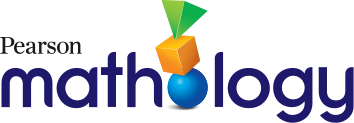 Mathology Grade 3 Ontario: NumberMathology Grade 3 Ontario: AlgebraMathology Grade 3 Ontario: DataMathology Grade 3 Ontario: Spatial SenseMathology Activity #Ontario Curriculum SpecificExpectationsMatch to Ontario CurriculumOverall Expectation:B1. Number Sensedemonstrate an understanding of numbers and make connections to the way numbers are used in everyday lifeOverall Expectation:B1. Number Sensedemonstrate an understanding of numbers and make connections to the way numbers are used in everyday lifeOverall Expectation:B1. Number Sensedemonstrate an understanding of numbers and make connections to the way numbers are used in everyday lifeUnit 1 CountingUnit 1 CountingUnit 1 CountingLesson 1 Numbers All Around UsB1.1 read, represent, compose, and decompose whole numbers up to and including 1000, using a variety of tools and strategies, and describe various ways they are used in everyday life√Lesson 2 Counting to 1000B1.4 count to 1000, including by 50s, 100s, and 200s, using a variety of tools and strategies√Lesson 3 Skip- Counting Forward and BackwardB1.4 count to 1000, including by 50s, 100s, and 200s, using a variety of tools and strategiesinclude counting by 50s and 200sInclude opportunities to skip count by 2, 5, 10, 20, 25s as wellLesson 4 ConsolidationB1.1 read, represent, compose, and decompose whole numbers up to and including 1000, using a variety of tools and strategies, and describe various ways they are used in everyday life B1.4 count to 1000, including by 50s, 100s, and 200s, using a variety of tools and strategies√Unit 2 Number RelationshipsUnit 2 Number RelationshipsUnit 2 Number RelationshipsLesson 5 EstimatingQuantitiesNot specifically required by ONLesson 6 Composing and Decomposing QuantitiesB1.1 read, represent, compose, and decompose whole numbers up to and including 1000, using a variety of tools and strategies, and describe various ways they are used in everyday lifeC2.3Include activities with numbers to 1,000 to make a real-life story problems.identify and use equivalent relationships for whole numbers up to 1000, in various contextsC4. Mathematical Modellingapply the process of mathematical modelling to represent, analyse, make predictions, and provide insight into real-life situationsLesson 7 Comparing and Ordering QuantitiesB1.2 compare and order whole numbers up to and including 1000, in various contexts√Lesson 8 ConsolidationB1.1 read, represent, compose, and decompose whole numbers up to and including 1000, using a variety of tools and strategies, and describe various ways they are used in everyday lifeB1.2 compare and order whole numbers up to and including 1000, in various contextsC4. Mathematical Modellingapply the process of mathematical modelling to represent, analyse, make predictions, and provide insight into real-life situationsInclude opportunities to think about numbers in everyday lifeUnit 3 Place ValueUnit 3 Place ValueUnit 3 Place ValueLesson 9 Building NumbersB1.2 compare and order whole numbers up to and including 1000, in various contextsB1.5 use place value when describing and representing multi-digit numbers in a variety of ways, including with base ten materialsC4. Mathematical Modellingapply the process of mathematical modelling to represent, analyse, make predictions, and provide insight into real-life situations√Lesson 10 Representing Numbers in Different WaysB1.2 compare and order whole numbers up to and including 1000, in various contextsB1.5 use place value when describing and representing multi-digit numbers in a variety of ways, including with base ten materials√C2.3 identify and use equivalent relationships for whole numbers up to 1000, in various contextsLesson 11 What’s theNumber?B1.2 compare and order whole numbers up to and including 1000, in various contextsB1.5 use place value when describing and representing multi-digit numbers in a variety of ways, including with base ten materials√Lesson 12 Rounding NumbersB1.3 round whole numbers to the nearest ten or hundred, in various contextsKeep some rounding 2 digits and when ready move to 3 digits.Add additional Line Master with numbers to 1000 so students can round to nearest ten or hundredAdapt some practice questions and exit ticket to include 3-digit numbersLesson 13 ConsolidationB1.2 compare and order whole numbers up to and including 1000, in various contextsB1.3 round whole numbers to the nearest ten or hundred, in various contextsB1.5 use place value when describing and representing multi-digit numbers in a variety of ways, including with base ten materialsAdapt Show What You Know to include 3-digit numbers that can be rounded to nearest ten and hundredUnit 4 FractionsUnit 4 FractionsUnit 4 FractionsLesson 14 Exploring Equal PartsB1.6 use drawings to represent, solve, and compare the results of fair-share problems that involve sharing up to 20 items among 2, 3, 4, 5, 6, 8, and 10 sharers, including problems that result in whole numbers, mixed numbers, and fractional amountsC4. Mathematical Modellingapply the process of mathematical modelling to represent, analyse, make predictions, and provide insight into real-life situationsAdd another question in practice to show sharing up to 20 items.Lesson 15 ComparingFractions 1B1.6 use drawings to represent, solve, and compare the results of fair-share problems that involve sharing up to 20 items among 2, 3, 4, 5, 6, 8, and 10 sharers, including problems that result in whole numbers, mixed numbers, and fractional amountsB1.7 represent and solve fair-share problems that focus on determining and using equivalent fractions, including problems that involve halves, fourths, and eighths; thirds and sixths; and fifths and tenths√Lesson 16 ComparingFractions 2B1.7 represent and solve fair-share problems that focus on determining and using equivalent fractions, including problems that involve halves, fourths, and eighths; thirds and sixths; and fifths and tenths√Lesson 17 Partitioning SetsB1.6 use drawings to represent, solve, and compare the results of fair-share problems that involve sharing up to 20 items among 2, 3, 4, 5, 6, 8, and 10 sharers, including problems that result in whole numbers, mixed numbers, and fractional amountsIncrease number of parts (up to 20) to share as students are readyNew Lesson: Partitioning Sets with LeftoversB1.6 use drawings to represent, solve, and compare the results of fair-share problems that involve sharing up to 20 items among 2, 3, 4, 5, 6, 8, and 10 sharers, including problems that result in whole numbers, mixed numbers, and fractional amountsCurrently in developmentLesson 18 ConsolidationB1.6 use drawings to represent, solve, and compare the results of fair-share problems that involve sharing up to 20 items among 2, 3, 4, 5, 6, 8, and 10 sharers, including problems that result in whole numbers, mixed numbers, and fractional amountsB1.7 represent and solve fair-share problems that focus on determining and using equivalent fractions, including problems that involve halves, fourths, and eighths; thirdsand sixths; and fifths and tenthsAdd in equal sharing questions in Show What You KnowOverall Expectation B2. Operations:use knowledge of numbers and operations to solve mathematical problems encountered ineveryday lifeOverall Expectation B2. Operations:use knowledge of numbers and operations to solve mathematical problems encountered ineveryday lifeOverall Expectation B2. Operations:use knowledge of numbers and operations to solve mathematical problems encountered ineveryday lifeUnit 5 Addition and SubtractionUnit 5 Addition and SubtractionUnit 5 Addition and SubtractionLesson 19 Modelling Addition and SubtractionB2.4 demonstrate an understanding of algorithms for adding and subtracting whole numbers by making connections to and describing the way other tools and strategies are used to add and subtractB2.5 represent and solve problems involving the addition and subtraction of whole numbers that add up to no more than 1000, using various tools and algorithms√Lesson 20 Estimating Sums and DifferencesB2.3 use mental math strategies, including estimation, to add and subtract whole numbers that add up to no more than 1000, and explain the strategies usedC4. Mathematical Modellingapply the process of mathematical modelling to represent, analyse, make predictions, and provide insight into real-life situations√Lesson 21 Adding and Subtracting Money AmountsF1.1 estimate and calculate the change required for various simple cash transactions involving whole- dollar amounts and amounts of less than one dollarC4. Mathematical Modellingapply the process of mathematical modelling to represent, analyse, make predictions, and provide insight into real-life situations√Lesson 22 Using Mental Math to Add and SubtractB2.3 use mental math strategies, including estimation, to add and subtract whole numbers that add up to no more than 1000, and explain the strategies usedUse 3-digit numbersAssessment: include strategies with 3-digit numbersExit ticket and practice – add 3-digit numbersLesson 23 Mastering Addition and Subtraction Facts(Grade 2 lesson)Grade 2 ON√B2.2 recall and demonstrate addition facts for numbers up to 20, and related subtraction factsLesson 24 Creating and Solving ProblemsB2.4 demonstrate an understanding of algorithms for adding and subtracting whole numbers by making connections to and describing the way other tools and strategies are used to add and subtractB2.5 represent and solve problems involving the addition and subtraction of whole numbers that add up to no more than 1000, using various tools and algorithmsC4. Mathematical Modellingapply the process of mathematical modelling to represent, analyse, make predictions, and provide insight into real-life situationsInclude 3-digit numbers that have sum to no more than 1000Lesson 25 Creating and Solving Problems with Larger NumbersB2.5 represent and solve problems involving the addition and subtraction of whole numbers that add up to no more than 1000, using various tools and algorithmsC4. Mathematical Modellingapply the process of mathematical modelling to represent, analyse, make predictions, and provide insight into real-life situations√Lesson 26 ConsolidationB2.3 use mental math strategies, including estimation, to add and subtract whole numbers that add up to no more than 1000, and explain the strategies usedB2.4 demonstrate an understanding of algorithms for adding and subtracting whole numbers by making connections to and describing the way other tools and strategies are used to add and subtractB2.5 represent and solve problems involving the addition and subtraction of whole numbers that add up to no more than 1000, using various tools and algorithmsInclude 3 digits by 2-digit and 3 digitsUnit 6 Multiplication and DivisionUnit 6 Multiplication and DivisionUnit 6 Multiplication and DivisionLesson 27 Exploring MultiplicationB2.2 recall and demonstrate multiplication facts of 2, 5, and 10, and related division factsB2.6 represent multiplication of numbers up to 10 × 10 and division up to 100 ÷ 10, using a variety of tools and drawings, including arrays√Lesson 28 Exploring DivisionB2.2 recall and demonstrate multiplication facts of 2, 5, and 10, and related division factsB2.6 represent multiplication of numbers up to 10 × 10 and division up to 100 ÷ 10, using a variety of tools and drawings, including arraysC4. Mathematical Modellingapply the process of mathematical modelling to represent, analyse, make predictions, and provide insight into real-life situations√Lesson 29 Relating Multiplication and DivisionB2.2 recall and demonstrate multiplication facts of 2, 5, and 10, and related division factsB2.6 represent multiplication of numbers up to 10 × 10 and division up to 100 ÷ 10, using a variety of tools and drawings, including arrays√Lesson 30 Properties of MultiplicationB2.1 use the properties of operations, and the relationships between multiplication and division, to solve problems and check calculationsExtend to different balloon with totals 36 and 48 when students are readyLesson 31 Creating and Solving ProblemsB2.2 recall and demonstrate multiplication facts of 2, 5, and 10, and related division factsB2.6 represent multiplication of numbers up to 10 × 10 and division up to 100 ÷ 10, using a variety of tools and drawings, including arraysB2.7 represent and solve problems involving multiplication and division, including problems that involve groups of one half, one fourth, and one third, using tools and drawingsC4. Mathematical Modellingapply the process of mathematical modelling to represent, analyse, make predictions, and provide insight intoreal-life situationsAdd multiplication and division sentences between 5x5 and 10x10Lesson 32 Building Fluency: The Games RoomB2.2 recall and demonstrate multiplication facts of 2, 5, and 10, and related division factsB2.6 represent multiplication of numbers up to 10 × 10 and division up to 100 ÷ 10, using a variety of tools and drawings, including arraysB2.7 represent and solve problems involving multiplication and division, including problems that involve groups of one half, one fourth, and one third, using tools and drawingsCreate a line master with multiplication and division by larger numbers.Use spinners to determine numbers in activitiesMake number cards with larger numbersNew Lesson: Multiplying and Dividing Larger NumbersB2.2 recall and demonstrate multiplication facts of 2, 5, and 10, and related division factsB2.6 represent multiplication of numbers up to 10 × 10 and division up to 100 ÷ 10, using a variety of tools and drawings, including arraysCurrently in developmentNew Lesson: Investigating RatiosB2.9 use the ratios of 1 to 2, 1 to 5, and 1 to 10 to scale up numbers and to solve problemsCurrently in developmentLesson 33 ConsolidationB2.2 recall and demonstrate multiplication facts of 2, 5, and 10, and related division factsB2.6 represent multiplication of numbers up to 10 × 10 and division up to 100 ÷ 10, using a variety of tools and drawings, including arraysB2.7 represent and solve problems involving multiplication and division, including problems that involve groups of one half, one fourth, and one third, using tools and drawingsUse larger numbers (up to 100) for house numbersAdjust activities to using larger numbers up to 10x10F1. Money and Financesdemonstrate an understanding of the value and use of Canadian currencyF1. Money and Financesdemonstrate an understanding of the value and use of Canadian currencyF1. Money and Financesdemonstrate an understanding of the value and use of Canadian currencyUnit 7 Financial LiteracyUnit 7 Financial LiteracyUnit 7 Financial LiteracyLesson 34 Estimating and Counting MoneyF1.1 estimate and calculate the change required for various simple cash transactions involving whole- dollar amounts and amounts of less than one dollar√Lesson 35 Investigating Equalitywith MoneyNot specifically required by ONLesson 36 Purchasing and Making ChangeF1.1 estimate and calculate the change required for various simple cash transactions involving whole- dollar amounts and amounts of less than one dollarC4. Mathematical Modellingapply the process of mathematical modelling to represent, analyse, make predictions, and provide insight into real-life situations√Lesson 37 Setting a Financial GoalNot specifically required by ONLesson 38: Financial Literacy ConsolidationF1.1 estimate and calculate the change required for various simple cash transactions involving whole- dollar amounts and amounts of less than one dollarC4. Mathematical Modellingapply the process of mathematical modelling to represent, analyse, make predictions, and provide insight into real-life situationsFocus on Working on It: Part BAlternate questions: Imagine you saved $85. If you spent $27.50 on school supplies, how much money is left?Mathology Activity NumberOntario Curriculum Specific ExpectationsMatch to New CurriculumOverall ExpectationsC1. Patterns and Relationshipsidentify, describe, extend, create, and make predictions about a variety of patterns, including those found in real-life contextsOverall ExpectationsC1. Patterns and Relationshipsidentify, describe, extend, create, and make predictions about a variety of patterns, including those found in real-life contextsOverall ExpectationsC1. Patterns and Relationshipsidentify, describe, extend, create, and make predictions about a variety of patterns, including those found in real-life contextsUnit 1 Increasing and Decreasing PatternsUnit 1 Increasing and Decreasing PatternsUnit 1 Increasing and Decreasing PatternsLesson 1 Describing and Extending PatternsC1.1 identify and describe repeating elements and operations in a variety of patterns, including patterns found in real-life contextsC1.3 determine pattern rules and use them to extend patterns make andjustify predictions, and identify√missing elements in patterns that have repeating elements,movements, or operationsLesson 2 Representing PatternsC1.2 create and translate patterns that haverepeating elements, movements or o perations, using a variety of representations, includingshapes, numbers, and tables of valuesC1.3 determine pattern rules and use them to extend patterns make and justify predictions, and identify missing elements in patterns that have repeating elements, movements, or operationsC4. Mathematical Modellingapply the process of mathematical modelling to represent, analyse, make predictions, and provide insight into real-life situations√Lesson 3 Creating PatternsC1.2 create and translate patterns that haverepeating elements, movements, or operations, using a variety of representations, includingshapes, numbers, and tables of valuesC1.4 create and describe patterns to illustrate relationships among whole numbers up to 1000C4. Mathematical Modellingapply the process of mathematical modelling to represent, analyse, make predictions, and provideinsight into real-life situations√Lesson 4 Identifying Errors and Missing TermsC1.3 determine pattern rules and use them to extend patterns, make and justify predictions, and identify missing elements in patterns that have repeating elements, movements, or operationsC1.4 create and describe patterns to illustrate relationships among wholenumbers up to 1000√Lesson 5 SolvingProblemsNot required by OntarioLesson 6 Exploring Multiplicative PatternsC1.2 create and translate patterns that have repeating elements, movements or, operations using avariety of representations, including√shapes, numbers, and tables of valuesC1.4 create and describe patterns to illustrate relationships among whole numbers up to 1000New Lesson Patterns in Whole NumbersC1.4 create and describe patterns to illustrate relationships among whole numbers up to 1000Currently in DevelopmentLesson 7 ConsolidationC1.1 identify and describe repeating elements and operations in a variety of patterns, including patterns found in real-life contextsC1.3 determine pattern rules and use them to extend patterns make and justify predictions, and identify missing elements in patterns that have repeating elements, movements, or operationsC1.4 create and describe patterns to illustrate relationships among whole numbers up to 1000Include number strings and partial number strings in Show What you knowOverall ExpectationC2. Equations and Inequalitiesdemonstrate an understanding of variables, expressions, equalities, and inequalities, and apply this understanding in various contextsOverall ExpectationC2. Equations and Inequalitiesdemonstrate an understanding of variables, expressions, equalities, and inequalities, and apply this understanding in various contextsOverall ExpectationC2. Equations and Inequalitiesdemonstrate an understanding of variables, expressions, equalities, and inequalities, and apply this understanding in various contextsUnit 2 Variables and EquationsUnit 2 Variables and EquationsUnit 2 Variables and EquationsNew Lesson Equivalent ExpressionsC2.2 determine whether given sets of addition, subtraction, multiplication, and division expressions are equivalent or notC2.3 identify and use equivalent relationships for whole numbers up to 1000, in various contextsCurrently in DevelopmentLesson 8 SolvingEquations ConcretelyNot required by ONLesson 9 Strategies for Solving EquationsC2.1 describe how variables are used, and use them in various contexts as appropriateC2.2 determine whether given sets of addition, subtraction, multiplication, and division expressions are equivalent or notHave pairs check if equations are equivalentLesson 10 Exploring theAssociative PropertyNot required by ON(grade 2 content)Lesson 11 Creating EquationsC2.1 describe how variables are used, and use them in various contexts as appropriate√Lesson 12 ConsolidationC2.1 describe how variables are used, and use them in various contexts as appropriateC2.2 determine whether given sets of addition, subtraction, multiplication, and division expressions are equivalent or notC2.3 identify and use equivalent relationships for whole numbers up to 1000, in various contextsHave pairs determine multiplication and division expressions that could also represent the possible pathsOverall ExpectationC1. Patterns and Relationshipsidentify, describe, extend, create, and make predictions about a variety of patterns, including those found in real-life contextsOverall ExpectationC1. Patterns and Relationshipsidentify, describe, extend, create, and make predictions about a variety of patterns, including those found in real-life contextsOverall ExpectationC1. Patterns and Relationshipsidentify, describe, extend, create, and make predictions about a variety of patterns, including those found in real-life contextsUnit 3 Repeating PatternsUnit 3 Repeating PatternsUnit 3 Repeating PatternsLesson 13 Sorting with AttributesD1.1 sort sets of data about people or things according to two and three attributes, using tables and logic diagrams, including Venn, Carroll, and tree diagrams, as appropriate√Lesson 14 Identifying and Extending PatternsC1.1 identify and describe repeating elements and operations in a variety of patterns, including patterns found in real-life contextsC1.2 create and translate patterns that have repeating elements, movements, or operations using various representations, including shapes, numbers, and tables of valuesC1.3 determine pattern rules and use them to extend patterns, make and justify predictions, and identify missing elements in patterns that have repeating elements,movements, or operations√Lesson 15 Creating PatternsC1.2 create and translate patterns that haverepeating elements, movements, or o perations, using a variety of representations, including shapes, numbers, and tables of valuesC4. Mathematical Modellingapply the process of mathematical modelling to represent, analyse, make predictions, and provide insight into real-life situationsInclude repeating movements or operationsAdd translating patterns from geometric into a table of values with a repeating operationLesson 16 ConsolidationC1.1 identify and describe repeating elements and operations in a variety of patterns, including patterns foundin real-life contextsNote in consolidation those that createdpatterns with halfYou will need to include repeating patterns in real life.C1.2 create and translate patterns that have repeating elements, movements, or operations using various representations, including shapes, numbers, and tables of valuesC1.3 determine pattern rules and use them to extend patterns, make and justify predictions, and identify missing elements in patterns that have repeating elements, movements, or operationsor quarter turns rather than flips or slidesOverall Expectation C3. Codingsolve problems and create computational representations of mathematical situations usingcoding concepts and skillsOverall Expectation C3. Codingsolve problems and create computational representations of mathematical situations usingcoding concepts and skillsOverall Expectation C3. Codingsolve problems and create computational representations of mathematical situations usingcoding concepts and skillsGeometry Unit 4: Mapping and CodingGeometry Unit 4: Mapping and CodingGeometry Unit 4: Mapping and Coding15: Describing LocationC3.1 solve problems and create computational representations of mathematical situations by writing and executing code, including code that involves sequential, concurrent, and repeating eventsE1.4give and follow multistep instructions involving movement from one location to another, including distances and half- and quarter-turns√16: Describing Movement on a MapC3.1 solve problems and create computational representations of mathematical situations by writing and executing code, including code that involves sequential, concurrent, and repeating eventsE1.4give and follow multistep instructions involving movement from one location to another, including distances and half- and quarter-turns√17: Coding on a GridC3.1 solve problems and create computational representations of mathematical situations by writing and executing code, including code that involves sequential, concurrent, and repeating eventsC3.2 read and alter existing code, including code that involvessequential, concurrent, and repeating√events, and describe how changes to the code affect the outcomesE1.4give and follow multistep instructions involving movement from one location to another, includingdistances and half- and quarter-turns18: Exploring Loops in CodingC3.1 solve problems and create computational representations of mathematical situations by writing and executing code, including code that involves sequential, concurrent, and repeating eventsC3.2 read and alter existing code, including code that involves sequential, concurrent, and repeating events, and describe how changes to the code affect the outcomes√New Activity: Altering CodeC3.2 read and alter existing code, including code that involves sequential, concurrent, and repeating events, and describe how changes to the code affect the outcomesC4. Mathematical Modellingapply the process of mathematical modelling to represent, analyse, make predictions, and provide insight into real-life situationsCurrently in DevelopmentOverall ExpectationC4. Mathematical Modellingapply the process of mathematical modelling to represent, analyse, make predictions, and provide insight into real-life situationsOverall ExpectationC4. Mathematical Modellingapply the process of mathematical modelling to represent, analyse, make predictions, and provide insight into real-life situationsOverall ExpectationC4. Mathematical Modellingapply the process of mathematical modelling to represent, analyse, make predictions, and provide insight into real-life situationsMathology Activity #Ontario Specific Curriculum ExpectationsMatch to Ontario CurriculumD1. Data Literacymanage, analyse, and use data to make convincing arguments and informed decisions, in various contexts drawn from real lifeD1. Data Literacymanage, analyse, and use data to make convincing arguments and informed decisions, in various contexts drawn from real lifeD1. Data Literacymanage, analyse, and use data to make convincing arguments and informed decisions, in various contexts drawn from real lifeUnit 1 Data ManagementUnit 1 Data ManagementUnit 1 Data ManagementNew Lesson Sorting People and ThingsD1.1 sort sets of data about people or things according to two and three attributes, using tables and logic diagrams, including Venn, Carroll, and tree diagrams, as appropriateCurrently in DevelopmentLesson 1 Interpreting Bar GraphsD1.5 analyse different sets of data presented in various ways, including in frequency tables and in graphs with different scales, by asking and answering questions about the data and drawing conclusions, then make convincing arguments and informeddecisionsInclude frequency tablesInclude making convincing arguments and informed decisions based on the dataLesson 2 Collecting DataD1.1 sort sets of data about people or things according to two and three attributes, using tables and logic diagrams, including Venn, Carroll, and tree diagrams, as appropriateD1.2 collect data through observations, experiments, and interviews to answer questions of interest that focus on qualitative andquantitative data, and organize the data using frequency tablesUse 2 and 3 attributes to sortRecord your findings using tables and logic diagrams, Venn, Carroll and tree diagramsLesson 3 Drawing GraphsD1.3 display sets of data, using many- to-one correspondence, in pictographs and bar graphs with proper sources, titles, and labels, and appropriate scalesC4. Mathematical Modellingapply the process of mathematical modelling to represent, analyse, make predictions, and provide insight intoreal-life situations√Lesson 4 Identifying the ModeD1.4 determine the mean and identify the mode(s), if any, for various data sets involving whole numbers, and explain what each of these measures indicates about the dataD2.2 make and test predictions about the likelihood that the mean and the mode(s) of a data set will be the same for data collected from differentpopulationsInclude identifying meanMake predictions about the mean and mode if they collected data from another classroom (older grades vs younger grades). What happens to the mean, mode?Lesson 5 ConsolidationD1.1 sort sets of data about people or things according to two and three attributes, using tables and logic diagrams, including Venn, Carroll, and tree diagrams, as appropriateInclude identifying meanCompare the two graphs, analyse, draw conclusions and make informed decisionsD1.2 collect data through observations, experiments, and interviews to answer questions of interest that focus on qualitative and quantitative data, and organize the data using frequency tablesD1.3 display sets of data, using many- to-one correspondence, in pictographs and bar graphs with proper sources, titles, and labels, and appropriate scalesD1.4 determine the mean and identify the mode(s), if any, for various data sets involving whole numbers, and explain what each of these measures indicates about the dataD1.5 analyse different sets of data presented in various ways, including in frequency tables and in graphs with different scales, by asking and answering questions about the data and drawing conclusions, then make convincing arguments and informed decisionsC4. Mathematical Modellingapply the process of mathematical modelling to represent, analyse, make predictions, and provide insight into real-life situationsbased on the data collectedD2. Probabilitydescribe the likelihood that events will happen, and use that information to make predictionsD2. Probabilitydescribe the likelihood that events will happen, and use that information to make predictionsD2. Probabilitydescribe the likelihood that events will happen, and use that information to make predictionsUnit 2 ProbabilityUnit 2 ProbabilityUnit 2 ProbabilityLesson 6: Making PredictionsD2.2 make and test predictions about the likelihood that the mean and the mode(s) of a data set will be the same for data collected from different populationsC4. Mathematical Modellingapply the process of mathematical modelling to represent, analyse, make predictions, and provide insight into real-life situations√Lesson 15: Is it Fair?Not required by ONLesson 7: Describing the Likelihood of OutcomesD2.1 use mathematical language,including the terms “impossible”, “unlikely”, “equally likely”, “likely”, and “certain”, to describe the likelihood of events happening, anduse that likelihood to make predictionsand informed decisions√Lesson 8: ConsolidationD2.1 use mathematical language,including the terms “impossible”, “unlikely”, “equally likely”, “likely”, and “certain”, to describe the likelihood of events happening, anduse that likelihood to make predictions and informed decisionsD2.2 make and test predictions about the likelihood that the mean and the mode(s) of a data set will be the same for data collected from differentpopulationsCreate spinners, use counters/paper bags, number cubes or play coins to create gamesUse mathematical language to describe the likelihood of eventsIdentify mean and mode if applicable and note how it might change if the material changedMathology Activity #Ontario Curriculum Specific ExpectationsMatch to Ontario CurriculumOverall ExpectationE1. Geometric and Spatial Reasoningdescribe and represent shape, location, and movement by applying geometric properties and spatial relationships in order to navigate the world around themOverall ExpectationE1. Geometric and Spatial Reasoningdescribe and represent shape, location, and movement by applying geometric properties and spatial relationships in order to navigate the world around themOverall ExpectationE1. Geometric and Spatial Reasoningdescribe and represent shape, location, and movement by applying geometric properties and spatial relationships in order to navigate the world around themUnit 1 2-D ShapesUnit 1 2-D ShapesUnit 1 2-D ShapesLesson 1 Sorting PolygonsD1.1 sort sets of data about people or things according to two or three attributes, using tables and logic diagrams, including Venn, Carroll, and tree diagrams as appropriate.√Lesson 12: Exploring CongruenceE1.3 identify congruent lengths, angles, and faces of three- dimensional objects by mentally and physically matching them, and determine if the objects are congruentNot specifically required by ON but will support identifying congruence in 3D objectsLesson 2 What’s theSorting Rule?D1.1 sort sets of data about people or things according to two or threeattributes, using tables and logic√diagrams, including Venn, Carroll, and tree diagrams as appropriate.Lesson 3 Composing ShapesE1.2 compose and decompose various structures, and identify the two-dimensional shapes and three- dimensional objects that these structures containIdentify 3D solids that include various 2D shapes as facesLesson 4 ExploringQuadrilateralsNot required by ONLesson 5 ConsolidationD1.1 sort sets of data about people or things according to two or three attributes, using tables and logic diagrams, including Venn, Carroll, and tree diagrams as appropriate. E1.2 compose and decompose various structures, and identify the two-dimensional shapes and three- dimensional objects that these structures containE1.3 identify congruent lengths, angles, and faces of three- dimensional objects by mentally and physically matching them, and determine if the objects arecongruentFocus on sorting using various tables and diagramsInclude determining if an 2D shape is congruent while sorting or finding attributesUnit 2 3-D SolidsUnit 2 3-D SolidsUnit 2 3-D SolidsLesson 6 Exploring Geometric Attributes of SolidsE1.1 sort, construct and identify cubes, prisms, pyramids, cylinders, and cones by comparing their faces, edges, vertices, and anglesE1.3 identify congruent lengths, angles, and faces of three- dimensional objects by mentally and physically matching them,and determine if the objects are congruentD1.1 sort sets of data about people or things according to two or three attributes, using tables and logic diagrams, including Venn, Carroll, and tree diagrams as appropriate.Include identifying anglesinclude identification of congruent objectsLesson 7 Building SolidsE1.1 sort, construct andidentify cubes, prisms, pyramids, cylinders, and cones by comparing their faces, edges, vertices, and anglesE1.2 compose and decompose a variety of structures, and identifythe two-dimensional shapes andInclude decomposing structures to see facesthree-dimensional objects that these structures containC4. Mathematical Modellingapply the process of mathematical modelling to represent, analyse, make predictions, and provideinsight into real-life situationsLesson 8 Constructing SkeletonsE1.2 compose and decompose a variety of structures, and identify the two-dimensional shapes and three-dimensional objects thatthese structures contain √Lesson 9 Working with NetsE1.1 sort, construct andidentify cubes, prisms, pyramids, cylinders, and cones by comparing their faces, edges, vertices, and angles√Lesson 10 ConsolidationE1.2 compose and decompose a variety of structures, and identify the two-dimensional shapes and three-dimensional objects that these structures containE1.3 identify congruent lengths, angles, and faces of three- dimensional objects by mentally and physically matching them,and determine if the objects are congruent√Unit 3 Symmetry and TransformationsUnit 3 Symmetry and TransformationsUnit 3 Symmetry and TransformationsLesson 11 IdentifyingSymmetrical DesignsNot required by ONLesson 12 Exploring CongruenceE1.3 identify congruent lengths, angles, and faces of three- dimensional objects by mentally and physically matching them, and determine if the objects arecongruent√Lesson 13 Exploring TransformationsE1.4 give and follow multistep instructions involving movement from one location to another, including distances and half- and quarter-turnsNot specifically required by ON but will support coding lessons (Mapping and Coding Unit - 15: Describing location; 16: Describing movement on a map; 17: Coding on agrid)Lesson 14 ConsolidationE1.3 identify congruent lengths, angles, and faces of three- dimensional objects by mentally and physically matching them, and determine if the objects are congruentNot specifically required by ONUnit 5 AnglesUnit 5 AnglesUnit 5 AnglesLesson 20 Investigating AnglesE1.1 sort, construct and identify cubes, prisms, pyramids, cylinders, and cones by comparing their faces, edges, vertices, and anglesInclude 3D solids when readyLesson 21 Comparing AnglesE1.1 sort, construct and identify cubes, prisms, pyramids, cylinders, and cones by comparing their faces, edges, vertices, and anglesE1.3 identify congruent lengths, angles, and faces of three-dimensional objects by mentally and physically matching them, and determine if the objects arecongruentInclude 3D solids when readyLesson 22 ConsolidationE1.1 sort, construct and identify cubes, prisms, pyramids, cylinders, and cones by comparing their faces, edges, vertices, and anglesE1.3 identify congruent lengths, angles, and faces of three-dimensional objects by mentally and physically matching them, and determine if the objects are congruentInclude 3D solids to compare anglesMathology Activity #Ontario Curriculum SpecificExpectationMatch to Ontario CurriculumOverall Expectation E2. Measurementcompare, estimate, and determine measurements in various contextsOverall Expectation E2. Measurementcompare, estimate, and determine measurements in various contextsOverall Expectation E2. Measurementcompare, estimate, and determine measurements in various contextsUnit 1 Length and PerimeterUnit 1 Length and PerimeterUnit 1 Length and PerimeterLesson 1 Estimating LengthE2.2 explain the relationships between millimetres, centimetres, metres, and kilometres as metric units of length, and use benchmarks for these units to estimate lengthsInclude millimetres and kilometresIntroduce benchmark for 1 mm (e.g. thickness of dime), 1 km (e.g. 10 min of walking)Lesson 2 Relating Centimetres and Metres.E2.2 explain the relationships between millimetres, centimetres, metres, and kilometres as metric units of length, and use benchmarks for these units to estimate lengthsinclude 1 km = 1000 m: and 1 cm = 10 mm.Lesson 3 Measuring LengthE2.1 use appropriate units of length to estimate, measure, and compare the perimetersof polygons and curved shapes,include curved shapesand construct polygons with a given perimeterLesson 4 Introducing PerimeterE2.1 use appropriate units of length to estimate, measure, and compare the perimetersof polygons and curved shapes, and construct polygons with a given perimeterE2.5 use various units of different sizes to measure the same attribute of a given item, and demonstrate that even though using different-sized units produces a different count, the size of the attribute remainsthe same√Lesson 5 Measuring PerimeterE2.1 use appropriate units of length to estimate, measure, and compare the perimeters of polygons and curved shapes, and construct polygons with a given perimeterinclude measuring perimeter of curved shapes, comparing and ordering perimeterLesson 6 How Many Can You Make?E2.1 use appropriate units of length to estimate, measure, and compare the perimeters of polygons and curved shapes, and construct polygons with agiven perimeterInclude bunny homes that are curved shapesLesson 7 ConsolidationE2.1 use appropriate units of length to estimate, measure, and compare the perimetersof polygons and curved shapes, and construct polygons with a given perimeterE2.5 use various units of different sizes to measure the same attribute of a given item, and demonstrate that even though using different-sized units produces a different count, the size of the attribute remainsthe sameInclude millimetres, curved shapes, and comparing and orderingUnit 2 Time and TemperatureUnit 2 Time and TemperatureUnit 2 Time and TemperatureLesson 8 Measuring thePassage of TimeNot required by ON (Grade 4expectations)Lesson 9 Relationships Among Units of TimeNot required by ON (Grade 4 expectations)Lesson 10 Telling TimeE2.6 use analog and digital clocks and timers to tell time in hours, minutes, and secondsinclude seconds, and notation, for example, 10:35:20.Lesson 11Not required by ONReading a ThermometerLesson 12 ConsolidationE2.6 use analog and digital clocks and timers to tell time in hours, minutes, and secondsFocus on parts of student card with clock (digital and analog)Add additional times with secondsUnit 3 Area, Mass, and CapacityUnit 3 Area, Mass, and CapacityUnit 3 Area, Mass, and CapacityLesson 13 Measuring Area using non- standard unitsE2.5 use various units of different sizes to measure the same attribute of a given item, and demonstrate that even though using different-sized units produces a different count, the size of the attribute remains the sameE2.8 use appropriate non- standard units to measure area, and explain the effect that gaps and overlaps have on accuracy√Lesson 14 Measuring Area using standard unitsE2.7 compare the areas of two- dimensional shapes by matching, covering, or decomposing and recomposing the shapes, and demonstrate that different shapes can have the same areaE2.8 use appropriate non- standard units to measure area, and explain the effect that gaps and overlaps have on accuracyE2.9 use square centimetres (cm2) and square metres (m2) to estimate, measure, and compare the areas of various two-dimensionalshapes, including those with curved sidesInclude curved shapes when students are readyCompare shapes and identify those that have the same areaLesson 15 MeasuringMassNot required in ONNewLesson: Measuring Mass with Non- standard UnitsE2.4 compare, estimate, and measure the mass of various objects, using a pan balance and non-standard unitsE2.5 use various units of different sizes to measure the same attribute of a given item, and demonstrate that even though using different-sizedunits produces a different count,Use Gr 2 Measurement Activity 4 Measuring Massthe size of the attribute remainsthe sameLesson 16 MeasuringCapacityNot required in ONNewLesson: Measuring Capacity with Non- standard UnitsE2.3 use non-standard units appropriately to estimate, measure, and compare capacity, and explain the effect that overfilling or underfilling, and gaps between units, have on accuracyE2.5 use various units of different sizes to measure the same attribute of a given item, and demonstrate that even though using different-sized units produces a different count, the size of the attribute remainsthe sameUse Gr 2 Measurement Activity 5 Measuring CapacityLesson 17 ConsolidationE2.3 use non-standard units appropriately to estimate, measure, and compare capacity, and explain the effect that overfilling or underfilling, and gaps between units, have on accuracyE2.4 compare, estimate, and measure the mass of various objects, using a pan balance and non-standard unitsE2.5 use various units of different sizes to measure the same attribute of a given item, and demonstrate that even though using different-sized units produces a different count, the size of the attribute remains the sameE2.7 compare the areas of two- dimensional shapes by matching, covering, or decomposing and recomposing the shapes, and demonstrate that different shapes can have the same areaE2.8 use appropriate non- standard units to measure area, and explain the effect that gapsand overlaps have on accuracyfocus on using non-standard units for mass and capacity